Приложение № 2                                                                        Отчет о выполненииПериодичность      до 16 октября 2018 года по состоянию на 20 сентября 2018 года                               (указывается в соответствии с периодичностью представления отчета о выполнении                                              муниципального задания, установленной в муниципальном задании)Раздел __1__3. Сведения о фактическом достижении показателей, характеризующих объем и (или) качество муниципальной услуги.3.1. Сведения о фактическом достижении показателей, характеризующих качество муниципальной услуги:3.2. Сведения о фактическом достижении показателей, характеризующих объем муниципальной услуги:Раздел __2__3. Сведения о фактическом достижении показателей, характеризующих объем и (или) качество муниципальной услуги.3.1. Сведения о фактическом достижении показателей, характеризующих качество муниципальной услуги:3.2. Сведения о фактическом достижении показателей, характеризующих объем муниципальной услуги:Раздел __3__3. Сведения о фактическом достижении показателей, характеризующих объем и (или) качество муниципальной услуги.3.1. Сведения о фактическом достижении показателей, характеризующих качество муниципальной услуги:3.2. Сведения о фактическом достижении показателей, характеризующих объем муниципальной услуги:Раздел __4__3. Сведения о фактическом достижении показателей, характеризующих объем и (или) качество муниципальной услуги.3.1. Сведения о фактическом достижении показателей, характеризующих качество муниципальной услуги:3.2. Сведения о фактическом достижении показателей, характеризующих объем муниципальной услуги:Раздел __5__3. Сведения о фактическом достижении показателей, характеризующих объем и (или) качество муниципальной услуги.3.1. Сведения о фактическом достижении показателей, характеризующих качество муниципальной услуги:3.2. Сведения о фактическом достижении показателей, характеризующих объем муниципальной услуги:Раздел __6__3. Сведения о фактическом достижении показателей, характеризующих объем и (или) качество муниципальной услуги.3.1. Сведения о фактическом достижении показателей, характеризующих качество муниципальной услуги: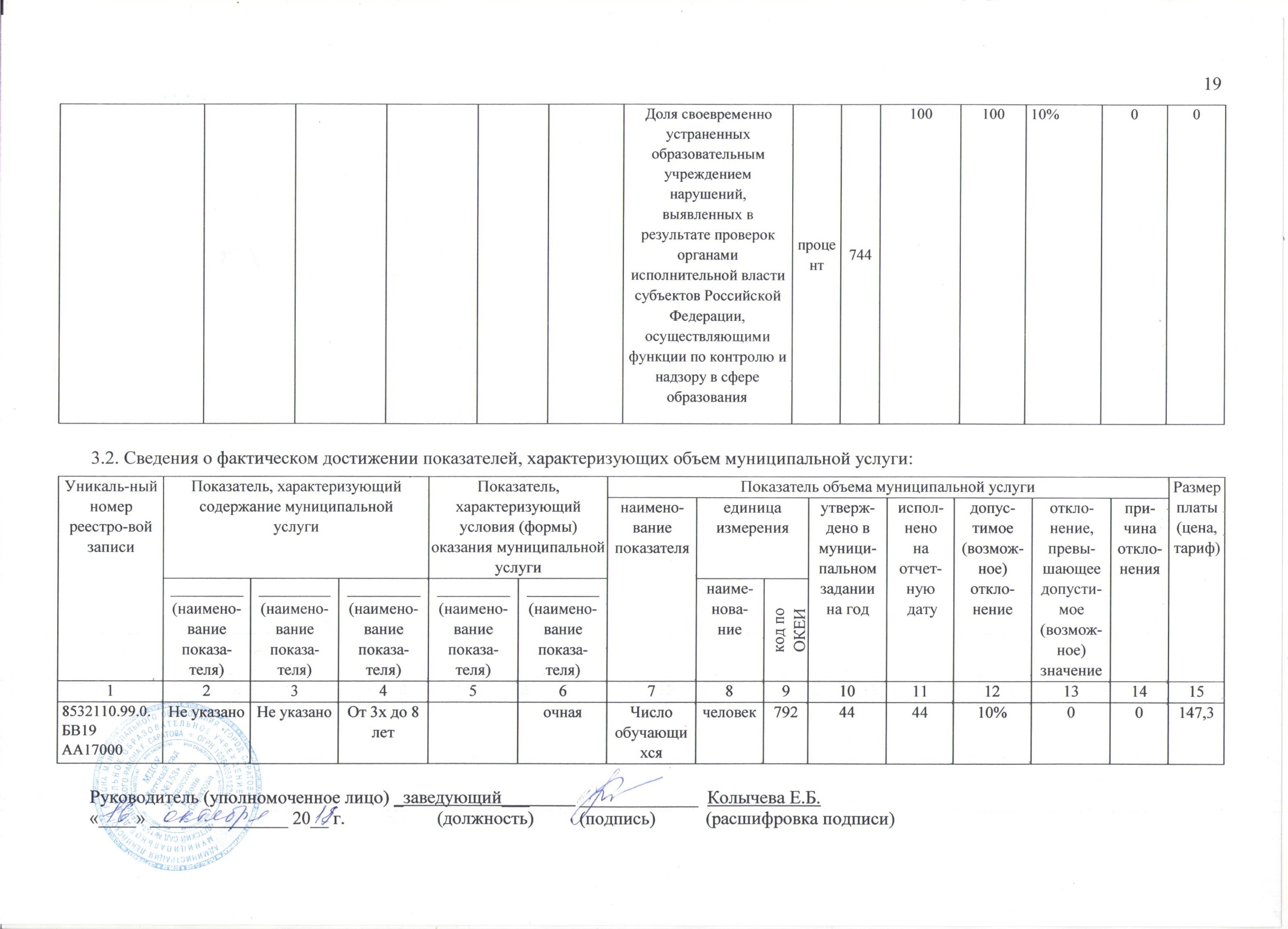 муниципального задания  №   муниципального задания  №   на 2018 год и на плановый период 2019  и 2020 годовна 2018 год и на плановый период 2019  и 2020 годовна 2018 год и на плановый период 2019  и 2020 годовна 2018 год и на плановый период 2019  и 2020 годовот «16»  октября 2018 г. от «16»  октября 2018 г. от «16»  октября 2018 г. от «16»  октября 2018 г. КодыНаименование муниципального учреждения муниципальное дошкольное образовательное учреждениеНаименование муниципального учреждения муниципальное дошкольное образовательное учреждениеНаименование муниципального учреждения муниципальное дошкольное образовательное учреждениеНаименование муниципального учреждения муниципальное дошкольное образовательное учреждениеНаименование муниципального учреждения муниципальное дошкольное образовательное учреждениеФорма по ОКУД 0506001«Детский сад № 153»  Ленинского района г. Саратова» «Детский сад № 153»  Ленинского района г. Саратова» «Детский сад № 153»  Ленинского района г. Саратова» «Детский сад № 153»  Ленинского района г. Саратова» «Детский сад № 153»  Ленинского района г. Саратова» ДатаВиды деятельности муниципального учреждения  дошкольное образование Виды деятельности муниципального учреждения  дошкольное образование Виды деятельности муниципального учреждения  дошкольное образование Виды деятельности муниципального учреждения  дошкольное образование Виды деятельности муниципального учреждения  дошкольное образование Код по сводному реестру _Предоставление социальных услуг без обеспечения  жилья_Предоставление социальных услуг без обеспечения  жилья_Предоставление социальных услуг без обеспечения  жилья_Предоставление социальных услуг без обеспечения  жилья_Предоставление социальных услуг без обеспечения  жильяпо  ОКВЭД_______________________________________________________________________________________________________________________________________________________________________________________________________________________________________________________________________________________________________________________________________________________________________________________________________________________________по  ОКВЭД85.11___________________________________________________________________________________________(указывается вид деятельности муниципального учреждения из общероссийских базовых перечней или регионального перечня)___________________________________________________________________________________________(указывается вид деятельности муниципального учреждения из общероссийских базовых перечней или регионального перечня)___________________________________________________________________________________________(указывается вид деятельности муниципального учреждения из общероссийских базовых перечней или регионального перечня)___________________________________________________________________________________________(указывается вид деятельности муниципального учреждения из общероссийских базовых перечней или регионального перечня)___________________________________________________________________________________________(указывается вид деятельности муниципального учреждения из общероссийских базовых перечней или регионального перечня)по  ОКВЭД88.91Часть 1. Сведения об оказываемых муниципальных услугах 1)1. Наименование муниципальной услуги Реализация основных образовательных программ дошкольного образованияКод по общероссийским базовым перечням 8010110.99.0.БВ24ДМ62000_________________________________________________________________________________          или региональному8010110.99.0.БВ24ДМ620002. Категория потребителей муниципальной услуги Физические лица в возрасте от 1 года до 3х лет перечню8010110.99.0.БВ24ДМ62000Уникальный номер реестр-вой записиПоказатель, характеризующий содержание муниципальной услугиПоказатель, характеризующий содержание муниципальной услугиПоказатель, характеризующий содержание муниципальной услугиПоказатель, характеризующий условия (формы) оказания муниципальной услугиПоказатель, характеризующий условия (формы) оказания муниципальной услугиПоказатель качества муниципальной услугиПоказатель качества муниципальной услугиПоказатель качества муниципальной услугиПоказатель качества муниципальной услугиПоказатель качества муниципальной услугиПоказатель качества муниципальной услугиПоказатель качества муниципальной услугиПоказатель качества муниципальной услугиУникальный номер реестр-вой записиПоказатель, характеризующий содержание муниципальной услугиПоказатель, характеризующий содержание муниципальной услугиПоказатель, характеризующий содержание муниципальной услугиПоказатель, характеризующий условия (формы) оказания муниципальной услугиПоказатель, характеризующий условия (формы) оказания муниципальной услугинаименование показателяединица измерения единица измерения утверж-дено в муници-пальном задании на годиспол-нено на отчет-ную датудопусти-мое (возмож-ное) отклоне-ниеотклонение, превыша-ющее допустимое (возможное) значениепричина отклоне-нияУникальный номер реестр-вой записи_________(наимено-вание показателя)__________(наимено-вание показателя)__________(наимено-вание показателя)__________(наимено-вание показателя)__________(наимено-вание показателя)наименование показателянаиме-нова-ниекод по ОКЕИутверж-дено в муници-пальном задании на годиспол-нено на отчет-ную датудопусти-мое (возмож-ное) отклоне-ниеотклонение, превыша-ющее допустимое (возможное) значениепричина отклоне-ния12345678910111213148010110.99.0.БВ24ДМ62000Не указаноНе указаноОт 1 года до 3 летОчнаяНаполняемость группЧеловек792292910%00Наличие у всех педагогических работников средне-специального или высшего образованияПроцент74410010010%00Доля педагогических работников прошедших повышение квалификации не реже 1 раза в 3 годаПроцент74410010010%00Открытость и доступность информации об учрежденииПроцент74410010010%00Отсутствие обоснованных жалоб обучающихся и их родителей (законных представителей) на условия и качество предоставляемой услугиЕдиница6420010%00Отсутствие обоснованных жалоб обучающихся и их родителей (законных представителей) на действия работников учрежденияЕдиница 6420010%00Доля своевременно устраненных образовательным учреждением нарушений, выявленных в результате проверок органами исполнительной власти субъектов Российской Федерации, осуществляющими функции по контролю и надзору в сфере образованияЕдиница74410010010%00Уникаль-ный номер реестро-вой записиПоказатель, характеризующий содержание муниципальной услугиПоказатель, характеризующий содержание муниципальной услугиПоказатель, характеризующий содержание муниципальной услугиПоказатель, характеризующий условия (формы) оказания муниципальной услугиПоказатель, характеризующий условия (формы) оказания муниципальной услугиПоказатель объема муниципальной услугиПоказатель объема муниципальной услугиПоказатель объема муниципальной услугиПоказатель объема муниципальной услугиПоказатель объема муниципальной услугиПоказатель объема муниципальной услугиПоказатель объема муниципальной услугиПоказатель объема муниципальной услугиРазмер платы (цена, тариф)Уникаль-ный номер реестро-вой записиПоказатель, характеризующий содержание муниципальной услугиПоказатель, характеризующий содержание муниципальной услугиПоказатель, характеризующий содержание муниципальной услугиПоказатель, характеризующий условия (формы) оказания муниципальной услугиПоказатель, характеризующий условия (формы) оказания муниципальной услугинаимено-вание показателяединица измерения единица измерения утверж-дено в муници-пальном задании на годиспол-нено на отчет-ную датудопус-тимое (возмож-ное) откло-нениеоткло-нение, превы-шающее допусти-мое (возмож-ное) значениепри-чина откло-ненияРазмер платы (цена, тариф)Уникаль-ный номер реестро-вой записи_________(наимено-вание показа-теля)_________(наимено-вание показа-теля)_________(наимено-вание показа-теля)_________(наимено-вание показа-теля)_________(наимено-вание показа-теля)наимено-вание показателянаиме-нова-ниекод по ОКЕИутверж-дено в муници-пальном задании на годиспол-нено на отчет-ную датудопус-тимое (возмож-ное) откло-нениеоткло-нение, превы-шающее допусти-мое (возмож-ное) значениепри-чина откло-ненияРазмер платы (цена, тариф)1234567891011121314158010110.99.0.БВ24ДМ62000Не указаноНе указаноОт 1 года до 3 леточнаяЧисло обучающихсячеловек792292910%001. Наименование муниципальной услуги Реализация основных образовательных программ дошкольного образованияКод по общероссийским базовым перечням 8010110.99.0.БВ24ДН82000_________________________________________________________________________________          или региональному8010110.99.0.БВ24ДН820002. Категория потребителей муниципальной услуги Физические лица в возрасте от 3х  до 8  лет перечню8010110.99.0.БВ24ДН82000Уникаль- ный номер реестр-вой записиПоказатель, характеризующий содержание муниципальной услугиПоказатель, характеризующий содержание муниципальной услугиПоказатель, характеризующий содержание муниципальной услугиПоказатель, характеризующий условия (формы) оказания муниципальной услугиПоказатель, характеризующий условия (формы) оказания муниципальной услугиПоказатель качества муниципальной услугиПоказатель качества муниципальной услугиПоказатель качества муниципальной услугиПоказатель качества муниципальной услугиПоказатель качества муниципальной услугиПоказатель качества муниципальной услугиПоказатель качества муниципальной услугиПоказатель качества муниципальной услугиУникаль- ный номер реестр-вой записиПоказатель, характеризующий содержание муниципальной услугиПоказатель, характеризующий содержание муниципальной услугиПоказатель, характеризующий содержание муниципальной услугиПоказатель, характеризующий условия (формы) оказания муниципальной услугиПоказатель, характеризующий условия (формы) оказания муниципальной услугинаименование показателяединица измерения единица измерения утверж-дено в муници-пальном задании на годиспол-нено на отчет-ную датудопусти-мое (возмож-ное) отклоне-ниеотклонение, превыша-ющее допусти- мое (возможное) значениепричина отклоне-нияУникаль- ный номер реестр-вой записи_________(наимено-вание показателя)__________(наимено-вание показателя)__________(наимено-вание показателя)__________(наимено-вание показателя)__________(наимено-вание показателя)наименование показателянаиме-нова-ниекод по ОКЕИутверж-дено в муници-пальном задании на годиспол-нено на отчет-ную датудопусти-мое (возмож-ное) отклоне-ниеотклонение, превыша-ющее допусти- мое (возможное) значениепричина отклоне-ния12345678910111213148010110.99.0.БВ24ДН82000Не указаноНе указаноОт 3х до 8 леточнаяНаполняемость группЧеловек79214614610%00Наличие у всех педагогических работников средне-специального или высшего образованияПроцент74410010010%00Доля педагогических работников прошедших повышение квалификации не реже 1 раза в 3 годаПроцент74410010010%00Открытость и доступность информации об учрежденииПроцент74410010010%00Отсутствие обоснованных жалоб обучающихся и их родителей (законных представителей) на условия и качество предоставляемой услугиЕдиница6420010%00Отсутствие обоснованных жалоб обучающихся и их родителей (законных представителей) на действия работников учрежденияЕдиница 6420010%00Доля своевременно устраненных образовательным учреждением нарушений, выявленных в результате проверок органами исполнительной власти субъектов Российской Федерации, осуществляющими функции по контролю и надзору в сфере образованияЕдиница74410010010%00Уникаль-ный номер реестро-вой записиПоказатель, характеризующий содержание муниципальной услугиПоказатель, характеризующий содержание муниципальной услугиПоказатель, характеризующий содержание муниципальной услугиПоказатель, характеризующий условия (формы) оказания муниципальной услугиПоказатель, характеризующий условия (формы) оказания муниципальной услугиПоказатель объема муниципальной услугиПоказатель объема муниципальной услугиПоказатель объема муниципальной услугиПоказатель объема муниципальной услугиПоказатель объема муниципальной услугиПоказатель объема муниципальной услугиПоказатель объема муниципальной услугиПоказатель объема муниципальной услугиРазмер платы (цена, тариф)Уникаль-ный номер реестро-вой записиПоказатель, характеризующий содержание муниципальной услугиПоказатель, характеризующий содержание муниципальной услугиПоказатель, характеризующий содержание муниципальной услугиПоказатель, характеризующий условия (формы) оказания муниципальной услугиПоказатель, характеризующий условия (формы) оказания муниципальной услугинаимено-вание показателяединица измерения единица измерения утверж-дено в муници-пальном задании на годиспол-нено на отчет-ную датудопус-тимое (возмож-ное) откло-нениеоткло-нение, превы-шающее допусти-мое (возмож-ное) значениепри-чина откло-ненияРазмер платы (цена, тариф)Уникаль-ный номер реестро-вой записи_________(наимено-вание показа-теля)_________(наимено-вание показа-теля)_________(наимено-вание показа-теля)_________(наимено-вание показа-теля)_________(наимено-вание показа-теля)наимено-вание показателянаиме-нова-ниекод по ОКЕИутверж-дено в муници-пальном задании на годиспол-нено на отчет-ную датудопус-тимое (возмож-ное) откло-нениеоткло-нение, превы-шающее допусти-мое (возмож-ное) значениепри-чина откло-ненияРазмер платы (цена, тариф)1234567891011121314158010110.99.0.БВ24ДН82000Не указаноНе указаноОт 3х до 8 леточнаяЧисло обучающихсячеловек79214614610%001. Наименование муниципальной услуги  Присмотр и уходКод по общероссийским базовым перечням 8532110.99.0.БВ19АГ05000_________________________________________________________________________________          или региональному8532110.99.0.БВ19АГ050002. Категория потребителей муниципальной услуги Физические лица в возрасте от 1 года  до 3х лет перечню8532110.99.0.БВ19АГ05000Уникаль- ный номер реестр-вой записиПоказатель, характеризующий содержание муниципальной услугиПоказатель, характеризующий содержание муниципальной услугиПоказатель, характеризующий содержание муниципальной услугиПоказатель, характеризующий условия (формы) оказания муниципальной услугиПоказатель, характеризующий условия (формы) оказания муниципальной услугиПоказатель качества муниципальной услугиПоказатель качества муниципальной услугиПоказатель качества муниципальной услугиПоказатель качества муниципальной услугиПоказатель качества муниципальной услугиПоказатель качества муниципальной услугиПоказатель качества муниципальной услугиПоказатель качества муниципальной услугиУникаль- ный номер реестр-вой записиПоказатель, характеризующий содержание муниципальной услугиПоказатель, характеризующий содержание муниципальной услугиПоказатель, характеризующий содержание муниципальной услугиПоказатель, характеризующий условия (формы) оказания муниципальной услугиПоказатель, характеризующий условия (формы) оказания муниципальной услугинаименование показателяединица измерения единица измерения утверж-дено в муници-пальном задании на годиспол-нено на отчет-ную датудопусти-мое (возмож-ное) отклоне-ниеотклонение, превыша-ющее допусти- мое (возможное) значениепричина отклоненияУникаль- ный номер реестр-вой записи_________(наимено-вание показателя)__________(наимено-вание показателя)__________(наимено-вание показателя)__________(наимено-вание показателя)__________(наимено-вание показателя)наименование показателянаиме-нова-ниекод по ОКЕИутверж-дено в муници-пальном задании на годиспол-нено на отчет-ную датудопусти-мое (возмож-ное) отклоне-ниеотклонение, превыша-ющее допусти- мое (возможное) значениепричина отклонения12345678910111213148532110.99.0.БВ19АГ05000Не указаноОт 1 года до 3х летГруппа полного дняКоличество дней, проведенных воспитанниками в группахЕдиница 79213013010%00Отсутствие нарушений в области приготовления питания и гигиеныПроцент74410010010%00Открытость и доступность информации об учрежденииПроцент74410010010%00Отсутствие обоснованных жалоб обучающихся и их родителей (законных представителей) на условия и качество предоставляемой услугиЕдиница6420010%00Отсутствие обоснованных жалоб обучающихся и их родителей (законных представителей) на действия работников учрежденияЕдиница 6420010%00Доля своевременно устраненных образовательным учреждением нарушений, выявленных в результате проверок органами исполнительной власти субъектов Российской Федерации, осуществляющими функции по контролю и надзору в сфере образованияпроцент74410010010%00Уникаль-ный номер реестро-вой записиПоказатель, характеризующий содержание муниципальной услугиПоказатель, характеризующий содержание муниципальной услугиПоказатель, характеризующий содержание муниципальной услугиПоказатель, характеризующий условия (формы) оказания муниципальной услугиПоказатель, характеризующий условия (формы) оказания муниципальной услугиПоказатель объема муниципальной услугиПоказатель объема муниципальной услугиПоказатель объема муниципальной услугиПоказатель объема муниципальной услугиПоказатель объема муниципальной услугиПоказатель объема муниципальной услугиПоказатель объема муниципальной услугиПоказатель объема муниципальной услугиРазмер платы (цена, тариф)Уникаль-ный номер реестро-вой записиПоказатель, характеризующий содержание муниципальной услугиПоказатель, характеризующий содержание муниципальной услугиПоказатель, характеризующий содержание муниципальной услугиПоказатель, характеризующий условия (формы) оказания муниципальной услугиПоказатель, характеризующий условия (формы) оказания муниципальной услугинаимено-вание показателяединица измерения единица измерения утверж-дено в муници-пальном задании на годиспол-нено на отчет-ную датудопус-тимое (возмож-ное) откло-нениеоткло-нение, превы-шающее допусти-мое (возмож-ное) значениепри-чина откло-ненияРазмер платы (цена, тариф)Уникаль-ный номер реестро-вой записи_________(наимено-вание показа-теля)_________(наимено-вание показа-теля)_________(наимено-вание показа-теля)_________(наимено-вание показа-теля)_________(наимено-вание показа-теля)наимено-вание показателянаиме-нова-ниекод по ОКЕИутверж-дено в муници-пальном задании на годиспол-нено на отчет-ную датудопус-тимое (возмож-ное) откло-нениеоткло-нение, превы-шающее допусти-мое (возмож-ное) значениепри-чина откло-ненияРазмер платы (цена, тариф)1234567891011121314158532110.99.0.БВ19АГ05000Не указаноНе указаноОт 3х до 8 леточнаяЧисло обучающихсячеловек792292910%00147,31. Наименование муниципальной услуги  Присмотр и уходКод по общероссийским базовым перечням 8532110.99.0.БВ19АА59000_________________________________________________________________________________          или региональному8532110.99.0.БВ19АА590002. Категория потребителей муниципальной услуги Физические лица в возрасте от 3х лет  до 8 лет перечню8532110.99.0.БВ19АА59000Уникаль- ный номер реестр-вой записиПоказатель, характеризующий содержание муниципальной услугиПоказатель, характеризующий содержание муниципальной услугиПоказатель, характеризующий содержание муниципальной услугиПоказатель, характеризующий условия (формы) оказания муниципальной услугиПоказатель, характеризующий условия (формы) оказания муниципальной услугиПоказатель качества муниципальной услугиПоказатель качества муниципальной услугиПоказатель качества муниципальной услугиПоказатель качества муниципальной услугиПоказатель качества муниципальной услугиПоказатель качества муниципальной услугиПоказатель качества муниципальной услугиПоказатель качества муниципальной услугиУникаль- ный номер реестр-вой записиПоказатель, характеризующий содержание муниципальной услугиПоказатель, характеризующий содержание муниципальной услугиПоказатель, характеризующий содержание муниципальной услугиПоказатель, характеризующий условия (формы) оказания муниципальной услугиПоказатель, характеризующий условия (формы) оказания муниципальной услугинаименование показателяединица измерения единица измерения утверж-дено в муници-пальном задании на годиспол-нено на отчет-ную датудопусти-мое (возмож-ное) отклоне-ниеотклонение, превыша-ющее допусти- мое (возможное) значениепричина отклоне-нияУникаль- ный номер реестр-вой записи_________(наимено-вание показателя)__________(наимено-вание показателя)__________(наимено-вание показателя)________(наимено-вание показателя)________(наимено-вание показателя)наименование показателянаиме-нова-ниекод по ОКЕИутверж-дено в муници-пальном задании на годиспол-нено на отчет-ную датудопусти-мое (возмож-ное) отклоне-ниеотклонение, превыша-ющее допусти- мое (возможное) значениепричина отклоне-ния12345678910111213148532110.99.0.БВ19АА59000Не указаноОт 3х до 8 летГруппа полного дняКоличество дней, проведенных воспитанниками в группахЕдиница 79213013010%00Отсутствие нарушений в области приготовления питания и гигиеныПроцент74410010010%00Открытость и доступность информации об учрежденииПроцент74410010010%00Отсутствие обоснованных жалоб обучающихся и их родителей (законных представителей) на условия и качество предоставляемой услугиЕдиница6420010%00Отсутствие обоснованных жалоб обучающихся и их родителей (законных представителей) на действия работников учрежденияЕдиница 6420010%00Доля своевременно устраненных образовательным учреждением нарушений, выявленных в результате проверок органами исполнительной власти субъектов Российской Федерации, осуществляющими функции по контролю и надзору в сфере образованияпроцент74410010010%00Уникаль-ный номер реестро-вой записиПоказатель, характеризующий содержание муниципальной услугиПоказатель, характеризующий содержание муниципальной услугиПоказатель, характеризующий содержание муниципальной услугиПоказатель, характеризующий условия (формы) оказания муниципальной услугиПоказатель, характеризующий условия (формы) оказания муниципальной услугиПоказатель объема муниципальной услугиПоказатель объема муниципальной услугиПоказатель объема муниципальной услугиПоказатель объема муниципальной услугиПоказатель объема муниципальной услугиПоказатель объема муниципальной услугиПоказатель объема муниципальной услугиПоказатель объема муниципальной услугиРазмер платы (цена, тариф)Уникаль-ный номер реестро-вой записиПоказатель, характеризующий содержание муниципальной услугиПоказатель, характеризующий содержание муниципальной услугиПоказатель, характеризующий содержание муниципальной услугиПоказатель, характеризующий условия (формы) оказания муниципальной услугиПоказатель, характеризующий условия (формы) оказания муниципальной услугинаимено-вание показателяединица измерения единица измерения утверж-дено в муници-пальном задании на годиспол-нено на отчет-ную датудопус-тимое (возмож-ное) откло-нениеоткло-нение, превы-шающее допусти-мое (возмож-ное) значениепри-чина откло-ненияРазмер платы (цена, тариф)Уникаль-ный номер реестро-вой записи_________(наимено-вание показа-теля)_________(наимено-вание показа-теля)_________(наимено-вание показа-теля)_________(наимено-вание показа-теля)_________(наимено-вание показа-теля)наимено-вание показателянаиме-нова-ниекод по ОКЕИутверж-дено в муници-пальном задании на годиспол-нено на отчет-ную датудопус-тимое (возмож-ное) откло-нениеоткло-нение, превы-шающее допусти-мое (возмож-ное) значениепри-чина откло-ненияРазмер платы (цена, тариф)1234567891011121314158532110.99.0.БВ19АА59000Не указаноНе указаноОт 3х до 8 леточнаяЧисло обучающихсячеловек79214614610%00147,31. Наименование муниципальной услуги  Присмотр и уходКод по общероссийским базовым перечням 8532110.99.0.БВ19АГ05000          или региональному8532110.99.0.БВ19АГ050002. Категория потребителей муниципальной услуги Физические лица льготных категорий, определяемых учредителем, в возрасте от 1 года до 3х лет перечню8532110.99.0.БВ19АГ05000Уникаль- ный номер реестр-вой записиПоказатель, характеризующий содержание муниципальной услугиПоказатель, характеризующий содержание муниципальной услугиПоказатель, характеризующий содержание муниципальной услугиПоказатель, характеризующий условия (формы) оказания муниципальной услугиПоказатель, характеризующий условия (формы) оказания муниципальной услугиПоказатель качества муниципальной услугиПоказатель качества муниципальной услугиПоказатель качества муниципальной услугиПоказатель качества муниципальной услугиПоказатель качества муниципальной услугиПоказатель качества муниципальной услугиПоказатель качества муниципальной услугиПоказатель качества муниципальной услугиУникаль- ный номер реестр-вой записиПоказатель, характеризующий содержание муниципальной услугиПоказатель, характеризующий содержание муниципальной услугиПоказатель, характеризующий содержание муниципальной услугиПоказатель, характеризующий условия (формы) оказания муниципальной услугиПоказатель, характеризующий условия (формы) оказания муниципальной услугинаименование показателяединица измерения единица измерения утверж-дено в муници-пальном задании на годиспол-нено на отчет-ную датудопусти-мое (возмож-ное) отклоне-ниеотклонение, превыша-ющее допусти- мое (возможное) значениепричина отклоне-нияУникаль- ный номер реестр-вой записи_________(наимено-вание показателя)__________(наимено-вание показателя)__________(наимено-вание показателя)________(наимено-вание показателя)________(наимено-вание показателя)наименование показателянаименованиекод по ОКЕИутверж-дено в муници-пальном задании на годиспол-нено на отчет-ную датудопусти-мое (возмож-ное) отклоне-ниеотклонение, превыша-ющее допусти- мое (возможное) значениепричина отклоне-ния12345678910111213148532110.99.0.БВ19АГ05000Не указаноОт 3х до 8 летГруппа полного дняКоличество дней, проведенных воспитанниками в группахЕдиница 79213013010%00Отсутствие нарушений в области приготовления питания и гигиеныПроцент74410010010%00Открытость и доступность информации об учрежденииПроцент74410010010%00Отсутствие обоснованных жалоб обучающихся и их родителей (законных представителей) на условия и качество предоставляемой услугиЕдиница6420010%00Отсутствие обоснованных жалоб обучающихся и их родителей (законных представителей) на действия работников учрежденияЕдиница 6420010%00Доля своевременно устраненных образовательным учреждением нарушений, выявленных в результате проверок органами исполнительной власти субъектов Российской Федерации, осуществляющими функции по контролю и надзору в сфере образованияПроцент74410010010%00Уникаль-ный номер реестро-вой записиПоказатель, характеризующий содержание муниципальной услугиПоказатель, характеризующий содержание муниципальной услугиПоказатель, характеризующий содержание муниципальной услугиПоказатель, характеризующий условия (формы) оказания муниципальной услугиПоказатель, характеризующий условия (формы) оказания муниципальной услугиПоказатель объема муниципальной услугиПоказатель объема муниципальной услугиПоказатель объема муниципальной услугиПоказатель объема муниципальной услугиПоказатель объема муниципальной услугиПоказатель объема муниципальной услугиПоказатель объема муниципальной услугиПоказатель объема муниципальной услугиРазмер платы (цена, тариф)Уникаль-ный номер реестро-вой записиПоказатель, характеризующий содержание муниципальной услугиПоказатель, характеризующий содержание муниципальной услугиПоказатель, характеризующий содержание муниципальной услугиПоказатель, характеризующий условия (формы) оказания муниципальной услугиПоказатель, характеризующий условия (формы) оказания муниципальной услугинаимено-вание показателяединица измерения единица измерения утверж-дено в муници-пальном задании на годиспол-нено на отчет-ную датудопус-тимое (возмож-ное) откло-нениеоткло-нение, превы-шающее допусти-мое (возмож-ное) значениепри-чина откло-ненияРазмер платы (цена, тариф)Уникаль-ный номер реестро-вой записи_________(наимено-вание показа-теля)_________(наимено-вание показа-теля)_________(наимено-вание показа-теля)_________(наимено-вание показа-теля)_________(наимено-вание показа-теля)наимено-вание показателянаиме-нова-ниекод по ОКЕИутверж-дено в муници-пальном задании на годиспол-нено на отчет-ную датудопус-тимое (возмож-ное) откло-нениеоткло-нение, превы-шающее допусти-мое (возмож-ное) значениепри-чина откло-ненияРазмер платы (цена, тариф)123456789101112131415637100000131008840411Д45000301000201066100100101Не указаноНе указаноОт 3х до 8 леточнаяЧисло обучающихсячеловек7920010%00147,31. Наименование муниципальной услуги  Присмотр и уходКод по общероссийским базовым перечням 8532110.99.0.БВ19АА17000_________________________________________________________________________________          или региональному8532110.99.0.БВ19АА170002. Категория потребителей муниципальной услуги Физические лица льготных категорий, определяемых учредителем, в возрасте от 3х до 8 лет перечню8532110.99.0.БВ19АА17000Уникальный номер реестр-вой записиПоказатель, характеризующий содержание муниципальной услугиПоказатель, характеризующий содержание муниципальной услугиПоказатель, характеризующий содержание муниципальной услугиПоказатель, характеризующий условия (формы) оказания муниципальной услугиПоказатель, характеризующий условия (формы) оказания муниципальной услугиПоказатель качества муниципальной услугиПоказатель качества муниципальной услугиПоказатель качества муниципальной услугиПоказатель качества муниципальной услугиПоказатель качества муниципальной услугиПоказатель качества муниципальной услугиПоказатель качества муниципальной услугиПоказатель качества муниципальной услугиУникальный номер реестр-вой записиПоказатель, характеризующий содержание муниципальной услугиПоказатель, характеризующий содержание муниципальной услугиПоказатель, характеризующий содержание муниципальной услугиПоказатель, характеризующий условия (формы) оказания муниципальной услугиПоказатель, характеризующий условия (формы) оказания муниципальной услугинаименование показателяединица измерения единица измерения утверж-дено в муници-пальном задании на годиспол-нено на отчет-ную датудопусти-мое (возмож-ное) отклоне-ниеотклонение, превыша-ющее допусти- мое (возможное) значениепричина отклоне-нияУникальный номер реестр-вой записи_________(наимено-вание показателя)__________(наимено-вание показателя)__________(наимено-вание показателя)________(наимено-вание показателя)________(наимено-вание показателя)наименование показателянаиме-нова-ниекод по ОКЕИутверж-дено в муници-пальном задании на годиспол-нено на отчет-ную датудопусти-мое (возмож-ное) отклоне-ниеотклонение, превыша-ющее допусти- мое (возможное) значениепричина отклоне-ния12345678910111213148532110.99.0.БВ19АА17000Не указаноОт 3х до 8 летГруппа полного дняКоличество дней, проведенных воспитанниками в группахЕдиница 79213013010%00Отсутствие нарушений в области приготовления питания и гигиеныПроцент74410010010%00Открытость и доступность информации об учрежденииПроцент74410010010%00Отсутствие обоснованных жалоб обучающихся и их родителей (законных представителей) на условия и качество предоставляемой услугиЕдиница6420010%00Отсутствие обоснованных жалоб обучающихся и их родителей (законных представителей) на действия работников учрежденияЕдиница 6420010%00